Na temelju članka 29. Pravilnika o studiranju na preddiplomskim i diplomskim studijima Sveučilišta u Zagrebu i članka 19.  stavka 2.  Pravilnika   o   studiranju   na   preddiplomskim   i   diplomskim   studijima na Prirodoslovno-matematičkom  fakultetu  Sveučilišta   u   Zagrebu i pozitivnog mišljenja ECTS koordinatora na Fakultetu,   odobrava   se   upis   izbornih predmeta  u  okviru  drugih  sveučilišnih  studija Sveučilišta u Zagrebu koji se ne izvode na matičnom studiju.1. PODACI O STUDENTUIme i prezime:  _____________________________________       E-mail: ________________________Matični broj studenta:  ___________________ Tel/Mob: _________________________Studijski program: ________________________________          JMBAG: ________________________Akademska godina: 	Ovjera odgovorne osobe:M.P. 2. PODACI O PREDMETUNaziv predmeta: __________	__Naziv predmeta na engleskom jeziku: ______	_Kod predmeta iz Reda predavanja (samo za predmete s drugih odsjeka PMF-a): _______________Nastavno opterećenje/ semestar: ____ predavanja, _____ vježbe, ______ seminari, ECTS: _____ Naziv visokog učilišta koje izvodi predmet:Nositelj predmeta (ime i prezime/znanstveno‐nastavno zvanje): Suglasnost nositelja predmeta (potpis):  	Kontakt nositelja predmeta: 	Napomena:  Nositelj  predmeta  svojim  potpisom  daje  suglasnost  da  se  student  uključi  u  sve predviđene  nastavne  aktivnosti  i  provjere  znanja.  3. ODLUKA ODGOVORNE OSOBE NA ODSJEKU ( ECTS koordinator)   Odluka o upisu kolegija:Sudjelovanje u pravilima prijenosa                              DA / NEUlazi u stjecanje kvalifikacija                                        DA / NEDatum: 	Potpis: 	4. POTVRDA O POLOŽENOM ISPITU I STEČENIM ECTS BODOVIMADatum ispita: 	Ocjena: 	ECTS bodovi: 	Potpis nastavnika: ______________________________________Ovjera odgovorne osobe: ______________________________________                (potpis)M.P.5. UNOS PODATAKA U ISVUISVU šifra predmeta: 	Evidentirano u ISVU: 	Potpis ISVU koordinatora: 	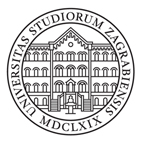 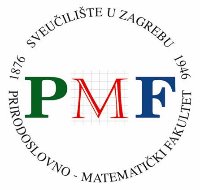 SVEUČILIŠTE U ZAGREBUPRIRODOSLOVNO-MATEMATIČKI FAKULTETBIOLOŠKI ODSJEKRooseveltov trg 6  10000 Zagrebtel +385 1 4877737  fax +385 1 4826260referada@biol.pmf.hr http://www.pmf.unizg.hr/biol